Applications are invited for faculty positions in the Department of Electrical and Computer Engineering for tenure, research, and teaching tracks at multiple locations.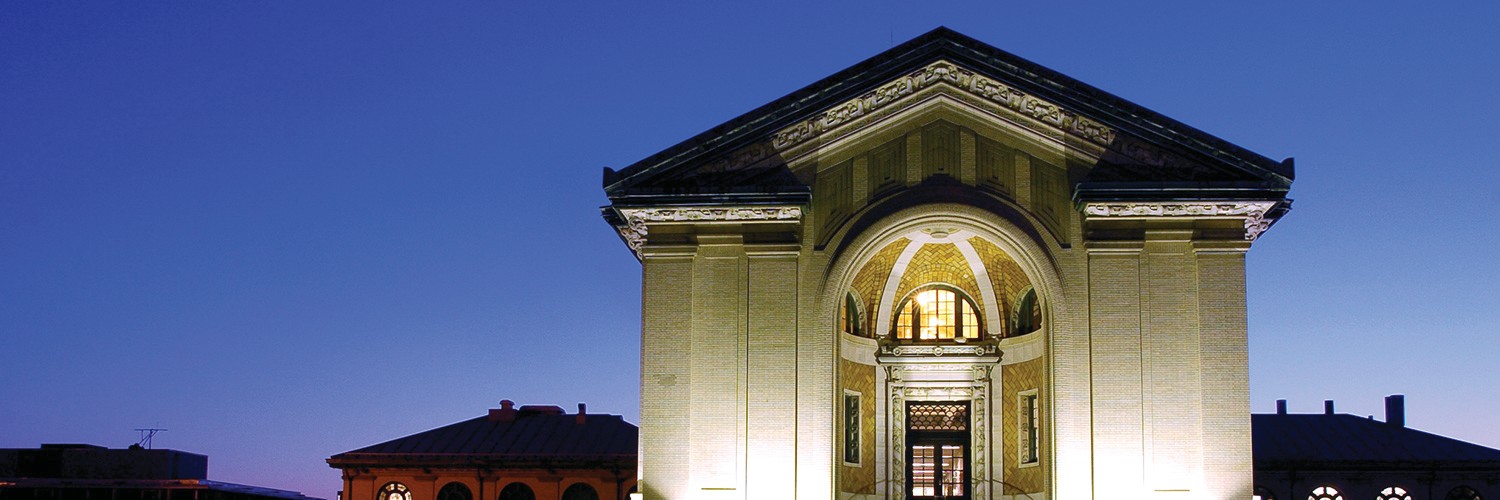 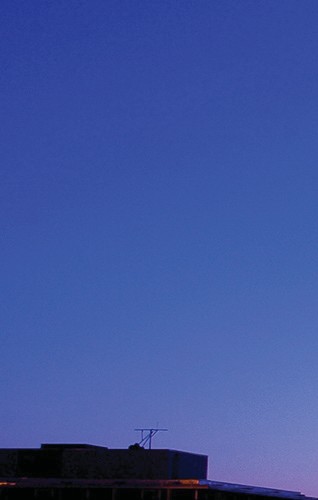 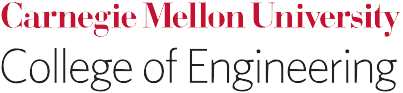 The Department of Electrical and Computer Engineering (ECE) invites applications for tenure, research, and teaching-track positions at its main campus in Pittsburgh (www.ece.cmu.edu), Silicon Valley (www.cmu.edu/silicon-valley), and Rwanda (www.cmu.edu/rwanda) locations. Silicon Valley faculty will have a unique opportunity for research collaborations with industry and involvement in entrepreneurial activities emerging from research projects. Rwanda faculty will collaborate with regional and multi-national industry in technology innovation and entrepreneurship and deliver innovative, interdisciplinary graduate teaching and research programs within the African context.We are strongly committed to all members of our community: students, faculty, and staff. Our vision is to be a creative driving force, within the university and world- wide, of the highest scholarly and entrepreneurial quality. Our mission is to inspire and educate engineers capable of pursuing fundamental scientific problems and important societal challenges. We strive to accomplish this with the highest commitment to quality, integrity, and respect for others. We are particularly interested in applicants who are committed and have passion for a culturally diverse environment in research and/or teaching, and demonstrate a willingness to nurture the uniquely inclusive Carnegie Mellon environment. We take pride and active steps in considering a diverse applicant pool in terms of gender, race, veteran status, and disability. Carnegie Mellon University seeks to meet the needs of dual-career couples and is a member of the Higher Education Recruitment Consortium (HERC) that assists with dual-career searches.We are looking to hire in strategic thrust areas (www.ece.cmu.edu/research/index.html): Theoretical and Technological Foundations serve as a bedrock for our work;Systems and Technologies, connecting system level to physical and cyber levels (beyond CMOS, compute/storage systems, cyber-physical systems, data/network science systems, secure systems); andApplication Domains, where our fundamental and system level work makes significant impact (energy, healthcare & quality-of-life, mobile systems, smart infrastructure).In Silicon Valley, our emphasis on experimental computing systems, platforms for mobile supercomputing, human, vehicle and environment sensing, and sensor signal processing and inference. In Rwanda, our focus is on software engineering, mobile computing, cloud computing, big data analytics, communications, information and cyber security, intelligent infrastructures, wireless networking, mHealth, energy systems, eLearning, and mobile applications.Tenure-track faculty carry a moderate teaching load that allows time for quality research and close involvement with students. We expect you to establish and grow a strong research program, contribute to our teaching mission, and show your passion for mentoring and advising students.Research-track faculty are not required to teach, but do so occasionally when of clear benefit to the faculty and the department; you will be compensated for both teaching and advising Ph.D. students. You will typically focus on developing leadership within your area of research, developing research collaborations, and supervising Ph.D. students.Teaching-track faculty typically focus exclusively on teaching and service, but may do research as well. We will rely on you to help strengthen our teaching and mentoring mission.For all tracks, we are seeking individuals who hold a Ph.D. in a relevant discipline and have demonstrated commitment to our core values: scientific truth, creativity, quality, innovation, and engineering solutions, all within a diverse and tight-knit community guided by respect and joy of doing. Faculty positions are primarily at the Assistant Professor level; however, appointments may be made at the rank of Associate Professor or Professor depending on the qualifications. Our department and the College of Engineering are ranked among the top programs in the United States both at the undergraduate and graduate levels. We house and have ties to several multidisciplinary institutes and centers. We collaborate with colleagues around the world through a number of formal research and educational programs. We have extensive experimental and computing infrastructure, including state-of-the-art nanofabrication facilities.Please submit an online application at www.ece.cmu.edu/faculty-staff/employment/index.html. We will begin evaluation of applications immediately and will continue throughout the academic year until positions are filled; we encourage you to submit early. Carnegie Mellon is an EEO/Affirmative Action Employer -- M/F/Disability/Veteran.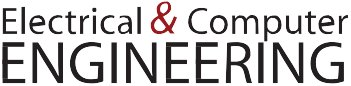 